МБОУ «Малышевская СОШ»Максатихинского района Тверской области              «Согласовано»                                                  Рассмотрена                                                               «Утверждаю»  Родитель:  _____________________                                 на  педсовете школы                                                    Директор школы:  ___________                                                                                                   Дата: _______________________                              Протокол №___                                                                               (Рябинина Н.В.)                                                                                        от ______________Адаптированная рабочая программа по математике (разделы: алгебра и геометрия)для обучающейся с ОВЗ,имеющей заключение ЦПМПК г.Твери от 11.10.2019г №1882на 2020-2021 учебный год 9 класс                                                                                              Ответственный за реализацию программы: учитель  математики                                                                                                                                                                                                Баранов А.Б.п.Малышево, 2020 г.Пояснительная запискаАдаптированная рабочая программа для обучающихся с задержкой психического развития по алгебре для 9 класса составлена на основе приказа Министерства образования РФ от 05.03.2004 г. №1089 «Об утверждении федерального компонента государственных образовательных стандартов начального общего, основного общего и среднего (полного) общего образования». За основу взята примерная программа по алгебре(«Сборник рабочих программ». Алгебра/сост. Т.А. Бурмистрова.-М; Просвещение,2015г). Программы по алгебре к учебнику для 9 класса «Алгебра 9» общеобразовательных школ авторов Ю.М.Колягин и др.Рабочая программа рассчитана на 102 часов (3 часа в неделю). В рабочей программе предусмотрено 8 контрольных работ.Цели обучения математики в общеобразовательной школе определяются ее ролью в развитии общества в целом и формировании личности каждого отдельного человека. Алгебра нацелена на формирование математического аппарата для решения задач из математики и смежных предметов (физика, химия, основы информатики и вычислительной техники и др.).В задачи обучения математики входит:овладение системой математических знаний и умений, необходимых для применения практической деятельности изучения смежных дисциплин, продолжения образования;овладение навыками дедуктивных рассуждений;интеллектуальное развитие, формирование качеств личности, необходимых человеку для полноценной жизни в современном обществе: ясность и точность мысли, критичность мышления, интуиция, логическое мышление, элементы алгоритмической культуры, необходимой, в частности, для освоения курса информатики;формирование представлений об идеях и методах математики как универсального языка науки и техники, средства моделирования явлений и процессов;получение школьниками конкретных знаний о функциях как важнейшей математической модели для описания и исследования разнообразных процессов (равномерных, равноускоренных, экспоненциальных, периодических и т.д.);воспитание культуры личности, отношения к математике как части общечеловеческой культуры, понимание значимости математики для научно технического прогресса;развитие представлений о полной картине мира, о взаимосвязи математики с другими предметами.Курс алгебры построен в соответствии с традиционными содержательно-методическими линиями: числовой, функциональной, алгоритмической, уравнений и неравенств, алгебраических преобразований. В курсе алгебры 9-го класса продолжается систематизация и расширение сведений о функциях. На этапе 9-го класса завершается изучение рациональных уравнений с одной переменной. Дается понятие целого рационального уравнения и его степени. Особое внимание уделяется решению уравнений третьей и четвертой степени с помощью разложения на множители и введения вспомогательной переменной, что широко используется в дальнейшем при решении тригонометрических, логарифмических и других видов уравнений. Рассматриваются системы, содержащие уравнения второй степени с двумя неизвестными. Даются первые знания об арифметической и геометрической прогрессиях, как о частных видах последовательностей. Изучая формулу нахождения суммы 𝑛 первых членоварифметической прогрессии 𝑆 = 𝑎1+𝑎𝑛  ∙ 𝑛 и формулу суммы 𝑛 первых членов геометрической прогрессии 𝑆 = 𝑏𝑛𝑞−𝑏1, целесообразно уделить2	𝑞−1внимание заданиям, связанным с непосредственным применением этих формул. Серьезное внимание уделяется формированию умений рассуждать, делать простые доказательства, давать обоснования выполняемых действий. Параллельно закладываются основы для изучения систематических курсов стереометрии, физики, химии и других смежных предметов.Программой отводится на изучение алгебры по 3 урока в неделю, что составляет 102 часа в учебный год. Из них контрольных работ часов, которые распределены по разделам следующим образом: «Алгебраические уравнения. Системы нелинейных уравнений» 1 час, «Степень с рациональным показателем» 1 час, «Степенная функция» 1 час, «Арифметическая и геометрическая прогрессии» 1 час, «Случайные события» 1 час, «Случайные величины» 1 час , «Множества. Логика» 1 час и 1 час отведен на итоговую административную контрольную работу.Данное планирование определяет достаточный объем учебного времени для повышения математических знаний учащихся в среднем звене школы, улучшения усвоения других учебных предметов.Количество часов по темам изменено в связи со сложностью тем.Промежуточная аттестация проводится в форме тестов, самостоятельных, проверочных работ и математических диктантов (по 10 - 15 минут) в конце логически законченных блоков учебного материала. Итоговая аттестация предусмотрена в виде административной контрольной работы.Требования к уровню подготовки учащихся.В результате изучения курса алгебры 9-го класса учащиеся должны уметь:решать уравнения, системы уравнений более высоких степеней.находить по графику промежутки возрастания и убывания функции, а также промежутки, в которых функция сохраняет знак;понимать содержательный смысл важнейших свойств функции; по графику функции отвечать на вопросы, касающиеся её свойств;бегло и уверенно выполнять арифметические действия с рациональными числами; вычислять значения числовых выражений, содержащих степени и корни;решать простейшие системы, содержащие уравнения второй степени с двумя переменными; решать текстовые задачи с помощью составления таких систем;решать квадратные уравнения и уравнения, сводящиеся к ним, используя приемы и формулы для решения различных видов квадратных уравнений, графический способ решения уравнений;распознавать арифметические и геометрические прогрессии; решать задачи с применением формулы общего члена и суммы нескольких первых членов;решать комбинаторные задачи путем систематического перебора возможных вариантов, а также с использованием правила умножения;вычислять средние значения результатов измерений;находить частоту события, используя собственные наблюдения и готовые статистические данные;находить вероятности случайных событий в простейших случаях;использовать приобретенные знания, умения, навыки в практической деятельности и повседневной жизни для;решения несложных практических расчетных задач, в том числе с использованием при необходимости справочной литературы, калькулятора, компьютера;устной прикидки, и оценки результата вычислений, проверки результата вычислений выполнением обратных действий;интерпретации результата решения задач.решать следующие жизненно-практические задачи:самостоятельно приобретать и применять знания в различных ситуациях;работать в группах;аргументировать и отстаивать свою точку зрения;уметь слушать других; извлекать учебную информацию на основе сопоставительного анализа объектов;пользоваться предметным указателем энциклопедий и справочников для нахождения информации.Основные подходы к организации учебного процесса для детей с ЗПР:Подбор заданий, максимально возбуждающих активность ребенка, пробуждающие у него потребность в познавательной деятельности, требующих разнообразной деятельности.Приспособление темпа изучения учебного материала и методов обучения к уровню развития детей с ЗПР.Индивидуальный подход.Сочетание коррекционного обучения с лечебно-оздоровительными мероприятиями.Повторное объяснение учебного материала и подбор дополнительных заданий;Постоянное использование наглядности, наводящих вопросов, аналогий.Использование многократных указаний, упражнений.Проявление большого такта со стороны учителяИспользование поощрений, повышение самооценки ребенка, укрепление в нем веры в свои силы.Поэтапное обобщение проделанной на уроке работы;Использование заданий с опорой на образцы, доступных инструкций.В случаях тяжелой задержки психического развития	необходимо каждому оказать индивидуальную помощь при выявлении пробелов в знаниях и восполнении их. Для того, чтобы избежать перегрузок учащихся, сокращается число заданий в контрольных работах.снятие «лишних» правил и терминов, перенос их на содержательное понимание;различие уровня обучения и уровня требования;метод малых шагов, алгоритмизация;обязательный результат обучения, постоянная оценка работы;зачетная система;индивидуальные консультации.3.Основное содержание тем учебного курса Повторение курса алгебры VII – VIII классов (5 ч.)Степень с рациональным показателем (20ч.)Степень с целым показателем и ее свойства. Возведение числового неравенства в степень с натуральным показателем. Арифметический корень натуральной степени.Основная цель – сформировать понятие степени с целым показателем; выработать умение выполнять преобразования простейших выражений содержащих степень с целым показателем.Изучение темы предваряется повторением понятия степени с натуральным показателем и ее свойства.Вводится определение степени с целым отрицательным и нулевым показателями. Повторяется стандартный вид числа.Свойства степени с натуральным показателем расширяются на степень с целым показателем, приводится пример доказательства свойства возведения в степень с целым отрицательным показателем произведения двух множителей.Учащиеся овладевают умениями находить значение степени с целым показателем при конкретных значениях основания и показателя степени и применять свойство степени для вычисления значений числовых выражений и выполнения простейших преобразований.Школьники знакомятся с возведением в натуральную степень неравенств, у которых левые и правые части положительны. В дальнейшем эти знания будут применяться при изучении возрастания и убывания функций.Основное внимание уделяется вычислению значений степени, в частности с использованием калькулятора. Учащихся знакомят с понятием корня n - ой степени и показывают, как его вычислять.Степенная функция (19 ч.)Область определения функции. Возрастание и убывание функции. Четность и нечетность функции. Функцияy  k . Степенная функция.xОсновная цель – выработать умение устанавливать основные свойства по заданному графику функцииy  x2 ,y  x3 ,y  1 ,xy 	,y  k ,xy  ax2  bx  c и изображать эскизы графиков этих функций.При изучении материала данной главы углубляются и существенно расширяются функциональные представления учащихся. На примерах функцийy  x3 ,y  1 ,xy 	рассматриваются основные свойства степенной функции, которые после изучения степени с действительным показателемлягут в основу формирования представлений о степенной функции с любым действительным показателем. Здесь важно не только изучить свойства и графики конкретных функций, но и показать прикладной аспект их применения.Учащимся предстоит овладеть такими свойствами, как область определения, четность и нечетность функции, возрастание и убывание функции на промежутке.С возрастанием и убыванием функции учащиеся встречались в VIII классе, но лишь при изучении данной темы формулируются их определения, а следовательно, появляется возможность аналитически доказать возрастание и убывание функции на промежутке (однако проведение подобных доказательств не входит в число обязательных умений). Учащиеся должны научиться находить промежутки возрастания и убывания с помощью графика рассматриваемой функции.При изучении каждой функции предполагается, что учащиеся смогут изобразить эскиз графика рассматриваемой функции и по графику перечислить ее свойства.С помощью функцииy  kxуточняется понятие обратной пропорциональности.Прогрессии (15 ч.)Числовая последовательность. Арифметическая и геометрическая прогрессии. Формулы n – го члена, суммы n первых членов арифметической и геометрической прогрессий.Основная цель – познакомить учащихся с понятиями арифметической и геометрической прогрессий.Учащиеся знакомятся с числовыми последовательностями, учатся по заданной формуле n – го члена при рекуррентном способе задания последовательности находить члены последовательности.Знакомство с арифметической и геометрической прогрессиями как числовыми последовательностями особых видов происходит на конкретных практических примерах. Формулы n – го члена и суммы первых n членов обеих прогрессий выводятся учителем, однако требовать от всех учащихсяумения выводить эти формулы необязательно. Упражнения не должны предполагать использовать в своем решении формул, не приведенных в учебнике.Случайные события (13ч.)Цель: ознакомить обучающихся с понятиями перестановки, размещения, сочетания и соответствующими формулами для подсчета их числа; ввести понятия относительной частоты и вероятности случайного события.События невозможные, достоверные, случайные. Совместные и несовместные события. Равновозможные события. Классическое определение вероятности события. Представление о геометрической вероятности. Решение вероятностных задач с помощью комбинаторики. Противоположные события и их вероятности. Относительная частота и закон больших чисел. Тактика игр, справедливые и несправедливые игры.Уметь: ориентироваться в комбинаторике; строить дерево возможных вариантов Знать и уметь пользоваться формулами для решения комбинаторных задачСлучайные величины. (5ч)Таблицы распределения значений случайной величины. Наглядное представление распределения случайной величины: полигон частот, диаграммы круговые, линейные, столбчатые, гистограмма. Генеральная совокупность и выборка. Репрезентативная выборка. Характеристики выборки: мода, медиана, среднее. Представление о законе нормального распределения.Уметь: определять количество равновозможных исходов некоторого испытания;Знать классическое определение вероятности, формулу вычисления вероятности в случае исхода противоположных событийМножества. Логика.(7ч) Подмножество, множество, элементы множества, круги Эйлера. Высказывание, отрицание высказывания, предложения с переменными, множество истинности, равносильные множества, символы. Уравнение окружности.Уметь: решать задачи, применяя теоремы множеств, круги Эйлера, с использованием логических связок «и», «или», «не».Знать понятия множества, подмножества, пересечение множеств, объединение множеств; понятие высказывания.Повторение. Решение задач ( 18 ч)Учебно – тематический планСокращения, используемые в рабочей программе:Типы уроков:УОНМ — урок ознакомления с новым материалом. УЗИМ — урок закрепления изученного материала. УПЗУ — урок применения знаний и умений.УОСЗ — урок обобщения и систематизации знаний. УПКЗУ — урок проверки и коррекции знаний и умений. КУ — комбинированный урок.КЗУ — контроль знаний и умений.Оснащение:У— учебникИК — индивидуальные карточки СР — самостоятельная работа ПР — проверочная работаМД — математический диктант, Т – тестовая работаТематическое планированиеПрограммное и учебно – методическое обеспечение ГОСТаПОЯСНИТЕЛЬНАЯ ЗАПИСКААдаптированная рабочая программа для обучающихся с задержкой психического развития по геометрии 9 класса составлена в соответствии с требованиями Государственного стандарта (Федеральный компонент ГОС, 2004г.). За основу взята примерная программа по геометрии («Сборник рабочих программ. Геометрия»/ сост.: Т. А. Бурмистрова.– М: Просвещение, 2015.). Программы по геометрии к учебнику для 7-9 классов общеобразовательных школ авторов Л.С. Атанасян, В.Ф. Бутузова, С.Б. Кадомцева, Э.Г. Позняка и И.И. Юдиной.Общая характеристика учебного предметаМатематическое образование в основной школе складывается из следующих содержательных компонентов (точные названия блоков): арифметика; алгебра; геометрия; элементы комбинаторики, теории вероятностей, статистики и логики. В своей совокупности они отражают богатый опыт обучения математике в нашей стране, учитывают современные тенденции отечественной и зарубежной школы и позволяют реализовать поставленные перед школьным образованием цели на информационно емком и практически значимом материале. Эти содержательные компоненты, развиваясь на протяжении всех лет обучения, естественным образом переплетаются и взаимодействуют в учебных курсах.Геометрия— один из важнейших компонентов математического образования, необходимый для приобретения конкретных знаний о пространстве и практически значимых умений, формирования языка описания объектов окружающего мира, для развития пространственного воображения и интуиции, математической культуры, для эстетического воспитания обучающихся. Изучение геометрии вносит вклад в развитие логического мышления, в формирование понятия доказательства.В курсе геометрии 9 класса обучающиеся учатся выполнять действия над векторами как направленными отрезками, что важно для применения векторов в физике; знакомятся с использованием векторов и метода координат при решении геометрических задач; развивается умение обучающихся применять тригонометрический аппарат при решении геометрических задач; расширяется знание обучающихся о многоугольниках; рассматриваются понятия длины окружности и площади круга и формулы для их вычисления; знакомятся обучающиеся с понятием движения и его свойствами, с основными видами движений, со взаимоотношениями наложений и движений; даётся более глубокое представление о системе аксиом планиметрии и аксиоматическом методе; даётся начальное представление телах и поверхностях в пространстве; знакомятся обучающиеся с основными формулами для вычисления площадей; поверхностей и объемов тел.Согласно федеральному базисному учебному плану на изучение геометрии в 9 классе отводится не менее 68 часов из расчета 2 ч в неделю.Количество учебных часов: В год – 68 часов (2 часа в неделю, всего 68 часов) В том числе: Контрольных работ – 5Изучение геометрии в 9 классе направлено на достижение следующих ц е л е й:овладение системой математических знаний и умений, необходимых для применения в практической деятельности, изучения смежных дисциплин, продолжения образования;интеллектуальное развитие, формирование качеств личности, необходимых человеку для полноценной жизни в современном обществе: ясность и точность мысли, критичность мышления, интуиция, логическое мышление, элементы алгоритмической культуры, пространственных представлений, способность к преодолению трудностей;формирование представлений об идеях и методах математики как универсального языка науки и техники, средства моделирования явлений и процессов;воспитание культуры личности, отношения к математике как к части общечеловеческой культуры, понимание значимости математики для научно-технического прогресса.Общеучебные умения, навыки и способы деятельностиВ ходе освоения содержания геометрического образования учащиеся овладевают разнообразными способами деятельности, приобретают и совершенствуют опыт:построения и исследования математических моделей для описания и решения прикладных задач, задач из смежных дисциплин; выполнения и самостоятельного составления алгоритмических предписаний и инструкций на математическом материале; выполнениярасчетов практического характера; использования математических формул и самостоятельного составления формул на основе обобщения частных случаев и эксперимента;самостоятельной работы с источниками информации, обобщения и систематизации полученной информации, интегрирования ее в личный опыт;проведения доказательных рассуждений, логического обоснования выводов, различения доказанных и недоказанных утверждений, аргументированных и эмоционально убедительных суждений;самостоятельной и коллективной деятельности, включения своих результатов в результаты работы группы, соотнесение своего мнения с мнением других участников учебного коллектива и мнением авторитетных источников.Требования к уровню подготовки девятиклассников.- Уметь выполнять основные действия с векторами, понимать геометрический смысл вектора; использовать векторы при решении задач;-Уметь выполнять действия над векторами, заданными координатами, находить координаты, абсолютную величину вектора, вычислять координаты середины отрезка, уметь использовать уравнение окружности и прямой при решении задач-Уметь применять скалярное произведение векторов при решении задач; находить площадь треугольников по формулам; решать задачи, используя основные алгоритмы решения произвольных треугольников.- Уметь решать задачи на вычисление площадей и сторон правильных многоугольников, радиусов вписанных и описанных окружностей, длины дуги окружности и площади круга, кругового сектора.-Знать основные виды движения и уметь применять при решении задач. -Владеть навыками вычисления по формулам, знать основные единицы измерения и уметь перейти от одних единиц к другим в соответствии с условиями задачи.Основные подходы к организации учебного процесса для детей с ЗПР:Подбор заданий, максимально возбуждающих активность ребенка, пробуждающие у него потребность в познавательной деятельности, требующих разнообразной деятельности.Приспособление темпа изучения учебного материала и методов обучения к уровню развития детей с ЗПР.Индивидуальный подход.Сочетание коррекционного обучения с лечебно-оздоровительными мероприятиями.Повторное объяснение учебного материала и подбор дополнительных заданий;Постоянное использование наглядности, наводящих вопросов, аналогий.Использование многократных указаний, упражнений.Проявление большого такта со стороны учителяИспользование поощрений, повышение самооценки ребенка, укрепление в нем веры в свои силы.Поэтапное обобщение проделанной на уроке работы;Использование заданий с опорой на образцы, доступных инструкций.В случаях тяжелой задержки психического развития	необходимо каждому оказать индивидуальную помощь при выявлении пробелов в знаниях и восполнении их. Для того, чтобы избежать перегрузок учащихся, сокращается число заданий в контрольных работах.Таким образом, методика преподавания предмета в классах с недостаточной математической подготовкой предполагает:снятие «лишних» правил и терминов, перенос их на содержательное понимание;различие уровня обучения и уровня требования;метод малых шагов, алгоритмизация;обязательный результат обучения, постоянная оценка работы;зачетная система;индивидуальные консультации.При изучении геометрического материала большое место должны занимать задания, в которых требуется начертить, перерисовать, измерить, найти нужный элемент на рисунке или фигуре, разрезать, составить фигуру из частей и т.д. это будет способствовать развитию у учащихся наглядно-действенного мышления, а значит и образного мышления.3. Основное содержание тем учебного курса .Векторы. Метод координатВектор. Длина (модуль) вектора. Равенство векторов.Операции над векторами: сложение и вычитание векторов, умножение вектора на число, разложение.Применение векторов к решению задач: средняя линия трапеции.Координаты вектора. Решение простейших задач в координатах.Коллинеарные векторы. Проекция на ось. Разложение вектора по координатным осям.Уравнение прямой и окружности.Основная цель — сформировать понятие вектора как направленного отрезка, показать учащимся применение вектора к решению простейших задач.При изучении данной темы основное внимание уделяется выполнению операций над векторами в геометрической форме. Понятие равенства векторов вводится на интуитивной основе. Завершается изучение темы знакомством с понятием координат вектора.Соотношения между сторонами и углами треугольника. Скалярное произведение векторов.Синус, косинус и тангенс угла от 0° до 180°; приведение к острому углу. Основное тригонометрическое тождество. Формулы, связывающие синус, косинус, тангенс, котангенс одного и того же угла.Формула, выражающая площадь треугольника через две стороны и угол между ними.Теорема косинусов и теорема синусов; примеры их применения для вычисления элементов треугольника.Скалярное произведение векторов. Угол между векторами.Основная цель — познакомить учащихся с основными алгоритмами решения произвольных треугольников.В процессе изучения данной темы знания учащихся о треугольниках дополняются сведениями о методах вычисления элементов произвольных треугольников, основанных на теоремах синусов и косинусов. Кроме того, здесь же учащиеся знакомятся еще с одной формулой площади треугольника. При этом воспроизведения доказательств этих теорем от учащихся можно не требовать.Длина окружности и площадь кругаПравильные многоугольники.Вписанные и описанные окружности правильного многоугольника.Формулы, выражающие площадь правильного многоугольника через периметр и радиус вписанной окружности.Построение правильных многоугольников.Длина окружности. Число  .Площадь круга и площадь сектора.Основная цель — расширить и систематизировать знания учащихся об окружностях и многоугольниках. В этой теме учащиеся знакомятся с окружностями, вписанными в правильные многоугольники, и окружностями, описанными около правильных многоугольников, и их свойствами. При этом воспроизведения доказательств этих теорем можно не требовать от всех учащихся.Здесь учащиеся на интуитивном уровне знакомятся с понятием предела и с его помощью рассматривают вывод формул длины окружности и площади круга.ДвижениеПримеры движений фигур.Параллельный перенос и поворот.Основная цель — познакомить учащихся с понятием движения на плоскости: симметриями, параллельным переносом, поворотом.Понятие отображения плоскости на себя как основы для введения понятия движения рассматривается на интуитивном уровне с привлечением уже известных учащимся понятий осевой и центральной симметрии. Изучение понятия движения и его свойств дается в ознакомительном плане.При изучении темы основное внимание следует уделить выработке навыков построения образов точек, отрезков, треугольников при симметриях, параллельном переносе, повороте.Повторение. Решение задачУчебно-тематический планТематическое планированиеПрограммное и учебно-методическое обеспечение ГОСТа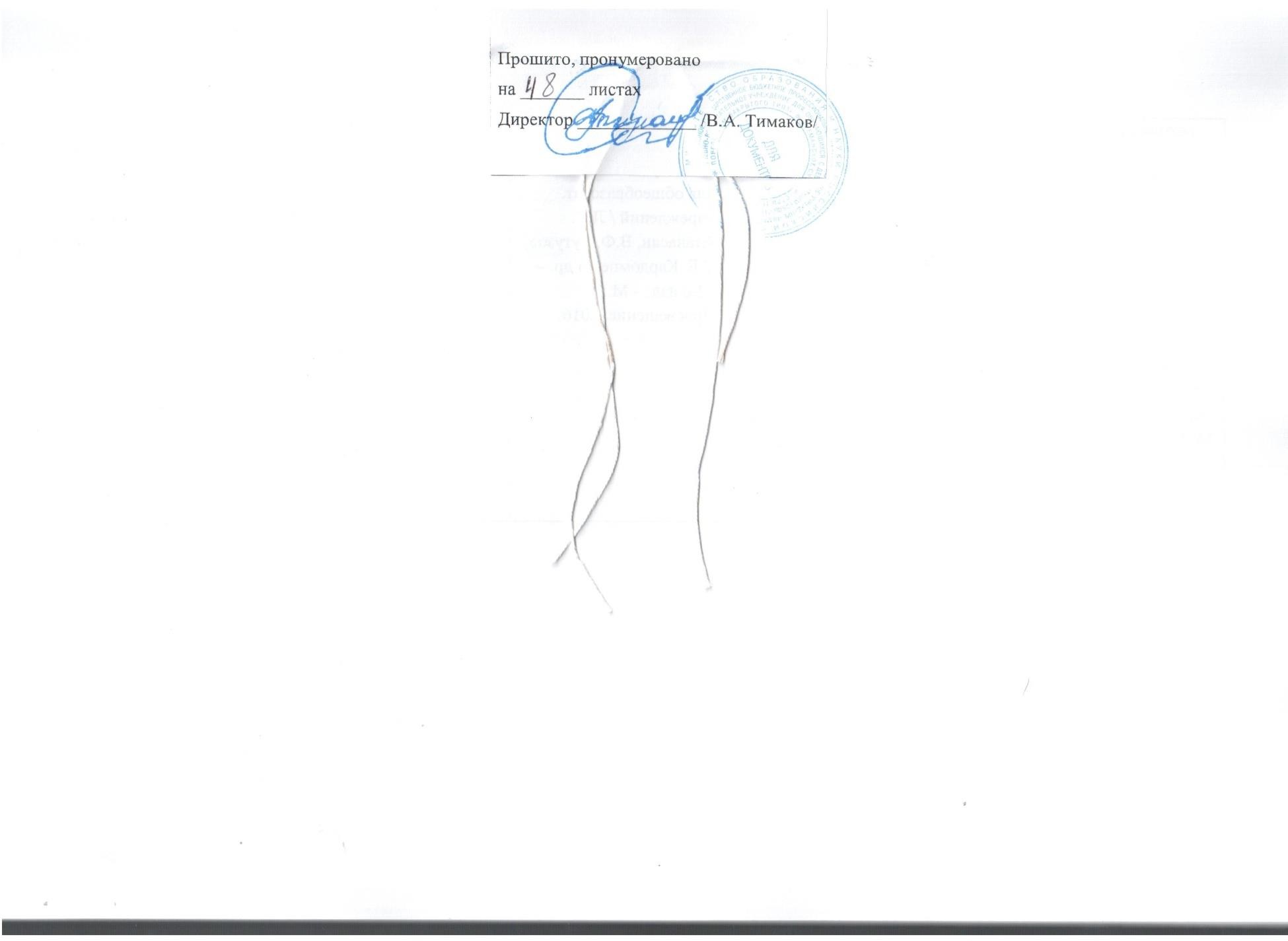 №п/пТемаОбщее количествочасовКонтрольные работы1Повторение512Степень с рациональным показателем2013Степенная функция1914Прогрессии1515Случайные события1316Случайные величины517Множества. Логика.718Итоговое повторение курса алгебры18\1021\8Оборудование урока и	его сокращенное названиеОборудование урока и	его сокращенное названиеТипы уроков и их сокращенные названияТипы уроков и их сокращенные названияЭлемент оснащенияЕго сокращенноеназваниеТип урокаЕго сокращенное названиеУчебникУУрок изучения и первичного закреплениязнанийУИПЗЗКонтрольно-измерительныематериалыКИМыУрок закрепления новых знаний и выработкиуменийУЗНЗВУУрок обобщения и систематизации знанийУОСЗРаздаточный материалРМУрок проверки, оценки и контроля знанийУПОКЗТестовый материалТМКомбинированный урокКУЭлектронное учебное пособиеЭУПЦифровые образовательные ресурсыЦОРСправочник формулСФ№Тема урокаКол-во часовТип урокаПланируемые результаты освоения материалаОснащение1Повторение51- 2Повторение курса алгебры 8 класса. Неравенство. Квадратные корни.2КУ-уметь проводить замену переменной;-уметь решать квадратные уравнения и уравнения, получившиеся из замены;-знать и уметь решать биквадратные уравненияУРабочая тетрадь3 - 4Повторение курсаалгебры 8 класса. Квадратные уравнения и неравенства.Самостоятельная работа  по теме«Решение квадратных уравнений и неравенств»2КУ-знать и понимать алгоритм решения неравенств;-уметь правильно найти ответ в виде числового промежутка-уметь решать неравенства, используя метод интерваловУ Сборник задач5Входная контрольная работа1КЗУКР -1Гл.1Степень с рациональным показателем206-8Степень с целым показателем.3УОНМ УЗИМ-знать определение степени с целым отрицательным показателем-уметь представлять степень с целымотрицательным показателем в виде дроби и наоборот.МД9-12Арифметический корень натуральной степени.4КУ УОНМ-уметь вычислять арифметический корень п –ой степени,Рабочая тетрадь ЭУП13-16Свойства арифметического корня.4КУ УПЗУ-знать свойства арифметического корня п –ой степени,-уметь применять данные свойства приупрощении выражений.ИК ЭУП17-19Степень с рациональным показателем3КУ УОНМ-знать определение степени с рациональным показателем-уметь представлять степень с рациональнымпоказателем в виде дроби и наоборот.СР20-21Возведение в степень числового неравенства.2УОНМ-знать правила возведения неравенства ,у которого левая и правая части положительны, в рациональную степень.-уметь применять эти правила при решении показательных уравнений.Рабочая тетрадь22-24Обобщающий урок по теме «Степень с рациональным показателем»3УОСЗ-уметь применять свойства арифметического корня п –ой степени при упрощении выражений ирешении показательных уравнений.Сборник задач25Контрольная работа по теме «Степень с рациональным показателем»1КЗУ-уметь упрощать выражения и решать показательные уравнения.КР- 2Гл.2Степенная функция1926-28Анализ контрольной работы. Область определения функции.3КУ УПЗУ-уметь находить область определения и область значения функции;ПР29-31Возрастание и убывание функции.3УОНМ-уметь определять нули функции, промежутки возрастания и убыванияИК32-33Четность и нечетность функции.2КУ УОНМ-уметь по формуле определять четность и нечетность функции;-приводить примеры этих функций;Т-знать как расположен график четной и нечетной функции34-36Функция у=k/х.3КУ-знать свойства функция у=k/х,-уметь строить график функции у=k/х, правильно читать график.СР37-41Неравенства и уравнения, содержащие степень.5КУ УОНМУПЗУ-уметь использовать свойства степенной функции при решении различных уравнений и неравенств.-уметь решать иррациональное уравнение.ИРК42-43Обобщающий урок .Самостоятельная работа  по теме«Степенная функция ».2КУ УОСЗ-четко знать алгоритм построения графика функции, свойства функции;-уметь строить график функций;-уметь решать иррациональное уравнение.ЦОР44Контрольная работа по теме«Степенная функция »1КЗУ-уметь строить график функции у=k/х, правильно читать график.-уметь решать иррациональное уравнение.КИМыГл.3Прогрессии1545-46Анализ контрольной работы. Числовая последовательность.2УОНМ КУ-приводить примеры последовательностей;-уметь определять член последовательности по формулеМД47-49Арифметическая прогрессия.3КУ УПЗУ УОНМ-уметь определять вид прогрессии по её определению;-знать и применять при решении задач указанную формулуСР ЭУП50Сумма п первых членов арифметической прогрессии.1КУ УПКЗУУЗИМ-уметь находить сумму арифметической прогрессии по формулеСР51-52Самостоятельная работа по теме«Арифметическая прогрессия»2КЗУ-уметь находить нужный член арифметической прогрессии;-пользоваться формулой суммы n членов арифметической прогрессии;-определять является ли данное число членом арифметической прогрессииЦОР53-55Геометрическая прогрессия.3КУ УЗИМ УПЗУ-знать определение геометрической прогрессии;-уметь распознавать геометрическую прогрессию;-знать данную формулу и уметь использовать ее при решении задачПР56Сумма п первых членов геометрической прогрессии.1КУ УЗИМ-знать и уметь находить сумму геометрической прогрессии по формулеМД57Бесконечно убывающая геометрическая прогрессия1КУ-уметь находить сумму бесконечной геометрической прогрессии-представлять в виде обыкновенной дробибесконечную десятичную дробьРабочая тетрадь58Самостоятельная работа	по теме«Прогрессии»1УОСЗРМСборник задач59Контрольная	работа	по	теме«Прогрессии»1КЗУ-уметь находить нужный член геометрической прогрессии;-пользоваться формулой суммы n членов геометрической прогрессии;-представлять в виде обыкновенной дробибесконечную десятичную дробьКИМыГл-4Случайные события13Гл-460-61Анализ контрольной работы. События .2КУЗнать: что такое частота события .Уметь: находить частоту события, используя собственные наблюдения и готовые статистические данные.Рабочая тетрадь62-63Вероятность события2КУЗнать: что такое частота события, вероятность случайного событияУметь: находить частоту события, используя собственные наблюдения и готовыестатистические данные.У Сборник задачУметь: использовать приобретенные знания и умения в практической деятельности и повседневной жизни для решения учебных и практических задач, требующих систематического перебора вариантов.64-67Решение вероятностных задач с помощью комбинаторики4КУУметь: находить вероятности случайных событий в простейших случаяхУметь: использовать приобретенные знания и умения в практической деятельности и повседневной жизни для решения учебных и практических задач, требующих систематического перебора вариантов.У Сборник задач68Геометрическая вероятность1КУЗнать: что такое геометрическая вероятность.Уметь: использовать приобретенные знания и умения в практической деятельности и повседневной жизни для сравнения шансов наступления случайных событий, оценки вероятности случайного события в практических ситуациях, сопоставления модели с реальной ситуацией.У Сборник задач69-70Относительная частота и закон больших чисел. Решение задач.2КУЗнать: что такое относительная частота и закон больших чисел.Уметь: использовать приобретенные знания и умения в практической деятельности и повседневной жизни для решения учебных и практических задач, требующих систематического перебора вариантов.У Сборник задач71Обобщающий урок по теме«Случайные события».1У Сборник задач72Контрольная работа по теме«Случайные события»1КЗУУметь: обобщать и систематизировать знания по пройденным темам и использовать их при решении примеров и задач.РМГл-5Случайные величины573Анализ контрольной работы. Таблицы распределения1Урок ознако мления с новым материаломИметь представление о таблице распределения данных, таблице сумм.Уметь составлять по задаче таблицы распределения данныхУ Сборник задач74Полигоны частот1Урок ознако мления с новымматери аломИметь представление о полигоне частот, о полигоне относительных частот, о разбиении на классы, о столбчатой и круговой диаграммах.У Сборник задач75Генеральная совокупность и выборка1Урок ознако мления сновымИметь представление о генеральной совокупности, выборке, репрезентативной выборке, объёме генеральной совокупности, о выборочном методе, среднем арифметическомотносительных частот.У Сборник задачматери алом76Размах и центральная тенденция1Урок ознако мления с новым матери алом .Уметь находить размах, моду, медиану совокупности значений; среднее значение случайной величины.У Сборник задач77Контрольная работа по теме«Случайные величины»1Урок провер ки знаний иуменийУметь применять все знания, полученные в ходе изучения темы, при решении задач.КИМыГл-6Множества. Логика7ЦОР78Анализ контрольной работы. Множества1Комби нирова нныйУметь сформулировать высказывание, находить множество истинности предложения, определять, истинно или ложно высказываниеУ Сборник задач79Высказывания. Теоремы.1Комби нирова нныйУметь сформулировать высказывание, находить множество истинности предложения, определять, истинно или ложно высказываниеУ Сборник задач80Уравнение окружности1Комби нирова нныйЗнать формулы расстояние между двумя точками, уравнение окружности.Уметь находить расстояние между двумя точками, записывать уравнение окружности сзаданным центром и радиусомУ Рабочая тетрадь81Уравнение прямой1Комби нирова нныйЗнать уравнение прямой.Уметь записывать уравнение прямой,проходящей через заданные точки; устанавливать взаимное расположение прямыхУ Рабочая тетрадь82Множества точек на координатной плоскости1Комби нирова нныйУметь с помощью графической иллюстрации определить фигуру, заданную системой уравненийУ Рабочая тетрадь83Решение задач по теме «Множества. Логика»1Урок обобще ния и систем атизации знанийУметь применять все знания, полученные в ходе изучения темы, при решении задачУ Рабочая тетрадь84Контрольная работа по теме«Множества. Логика»1Урок провер ки знанийи уменийУметь применять все знания, полученные в ходе изучения темы, при решении задачКИМы7Повторение.18785-88Анализ контрольной работы. Графики функций.4КУ-знать алгоритм построения графика функции;-уметь строить графики функции;-уметь по графику определять свойства функцииРабочая тетрадь89- 92Уравнения, неравенства, системы.4КУ УПЗУ-уметь решать уравнения третьей и четвертой степени с одним неизвестным с помощью разложения на множители и введения вспомогательной переменной;-уметь решать неравенства методом интервалов;-уметь решать системы уравненийРабочая тетрадь93-96Текстовые задачи.4КУ УПЗУ-уметь решать задачи с помощью составления системРабочая тетрадь97-99Арифметическая и геометрическаяпрогрессии. Самостоятельная работа по теме «Прогрессии»3УПКЗУ-знать формулы n-го члена и суммы n членоварифметической и геометрической прогрессий и уметь их применять при решении задачРМ100Итоговая контрольная работа.1УПЗУ-уметь применять все полученные знания за курс алгебры 9 классаКИМы101Анализ контрольной работы.1УПЗУУметь применять все знания, полученные в ходе изучения темы, при решении задачСборник задач102Решение задач1КУ-уметь решать задачи.Программа, кем рекомендована и когдаКоличество часов в неделю, общее количествочасовБазовый учебникМетодическое обеспечениеДидактическое обеспечение1. («Сборникрабочих программ».Алгебра/сост. Т.А. Бурмистрова. М; Просвещение, 2015др.Рекомендована Министерством образования от 05.03.2004 г.№1089 .3/102Алгебра 9кл Ю.М.Колягин, 2016гАлгебра поурочные планы – 9 кл, Е. Лебедева «Учитель»; Математика.Нестандартные уроки 5– 11 кл 2007 г;Занимательная математика в 5 – 11 кл 2006г; Математическая неделя в школе 2010 г –Г. Григорьева;Рабочая тетрадь по алгебре 9 кл Ю. Колягина; Контрольно – измерительный материал.Алгебра 9 кл; Алгебра математические диктанты 7 – 9 кл, 2007 г; Проблемно – развивающие задания – 5 – 11 кл, Г. Полтавская 2010 г; Алгебра тесты 7 – 9 кл ; Контрольные и проверочные работы по алгебре 7 – 9 кл «Дрофа» - 1996 г; Сборник тестовых заданий для итогового контроля.Алгебра 9- Т Терехова, 2004 гНаименование разделов и темКоличество часовКол-во часовна контрольные работыНаименование разделов и темВсегоПовторение2Векторы81Метод координат8Соотношения между сторонами и углами треугольника131Длина окружности и площадь круга121Движение81Начальные сведения из стереометрии8Повторение91Итого685№Тема урокаКол-во часовТип урокаПланируемые результаты освоения материалаОснащение1Многоугольники (определение, свойства, формулы площадей).1Урок повторения.-знать свойства основных четырехугольников;-знать формулы площадей;-уметь строить многоугольники и по чертежу определять их свойстваТаблица многоугольники.2Окружность, элементы окружности.Вписанная и описанная окружность.Виды углов.1Урок повторения.-уметь строить вписанные и описанные окружности;-знать элементы окружности;-различать центральные и вписанные углыТаблица Окружность, элементы окружности. Вписанная и описанная окружность. Виды углов.3Понятие вектора.1Комбинированный.- определение вектора, виды векторов, длина вектора .уметь изображать, обозначать вектор, нулевой вектор;-знать виды векторовОпорный конспект.4Понятие вектора.1Комбинированный.- определение вектора, виды векторов, длина вектора .уметь изображать, обозначать вектор, нулевой вектор;-знать виды векторовОпорный конспект.5Сложение и вычитание векторов.1Комбинированный-уметь практически складывать и вычитать два вектора, складывать несколько векторовтаблица Сложение и вычитание векторов. Опорный конспект.6Сложение и вычитание векторов.1Комбинированный-уметь практически складывать и вычитать два вектора, складывать несколько векторовтаблица Сложение и вычитание векторов. Опорный конспект.7Сложение и вычитание векторов.1Комбинированный. Самостоятельнаяработа№1 15мин.таблица Сложение и вычитание векторов. Опорный конспект.8Умножение вектора на число.1Комбинированныйвектор, правило умножения векторов,средняя линия трапеции - уметь строить произведение вектора на число;Опорный конспект. Рабочая тетрадь-уметь строить среднюю линию трапеции9Применение векторов к решению задач.1Применение УЗНправило сложения и вычитания векторов, правило умножения векторов правило сложения и вычитания векторов, правило умножения векторов -уметь на чертеже показывать сумму, разность, произведение векторов;-уметь применять эти правила при решении задачСборник задач, тетрадь с конспектами.10Средняя линия трапеции. Решение задач.1Комбинированныйправило сложения и вычитания векторов, правило умножения векторов правило сложения и вычитания векторов, правило умножения векторов -уметь на чертеже показывать сумму, разность, произведение векторов;-уметь применять эти правила при решении задачСборник задач, тетрадь с конспектами.11Координаты вектора.1Комбинированный-уметь находить координаты вектора по его разложению и наоборот; -уметь определять координаты результатов сложения, вычитания, умножения на числоИллюстрация на доске.12Координаты вектора.1Частично поисковый.Комбинированный. Самостоятельнаяработа № 2 15мин-уметь применять полученные знания в комплексе при решении задач на определение координат вектора, на определение вектора суммы, разности,произведения .Раздаточный дифференцированный материал.-уметь определять координаты радиус- вектора;-уметь находить координаты вектора через координаты его начала и конца;- уметь вычислять длину вектора по его.координатам, координаты середины отрезка и расстояние между двумяточками.Сборник задач, тетрадь с конспектами. Рабочая тетрадь13Простейшие задачи в координатах.1Комбинированный-уметь определять координаты радиус- вектора;-уметь находить координаты вектора через координаты его начала и конца;- уметь вычислять длину вектора по его.координатам, координаты середины отрезка и расстояние между двумяточками.Сборник задач, тетрадь с конспектами. Рабочая тетрадь14Простейшие задачи в координатах.1Применение УЗНСборник задач, тетрадь с конспектами.15Уравнение окружности.1Комбинированный-знать уравнение окружности;-уметь решать задачи на применение формулыПрезентация16Уравнение прямой.1Комбинированный.Самостоятельная работа № 3 15мин-знать уравнение прямой;-уметь решать задачи на применение формулыСборник задач17Контрольная работа№ 1 по теме: « Векторы».1Контроль оценка и коррекция знаний.уметь применять полученные знания в комплексе при решении задач на определение координат вектора, на определение вектора суммы, разности, произведения -уметь решать простейшие задачи в координатах;-уметь решать задачи на составлении уравнений окружности и прямойзнать уравнения окружности и прямой;-уметь решать задачидифференцированный контрольно- измерительный материал18Анализ контрольной работы.1Комбинированный.-знать уравнения окружности и прямой;-уметь решать задачиСборник задач, тетрадь с конспектами19Синус, косинус, тангенс угла.1поисковыйединичная полуокружность, основное тригонометрическое тождество, формулы приведения -знать определение основных тригонометрическихТаблица Синус, косинус, тангенс угла.20Синус, косинус, тангенс угла.1Комбинированныйединичная полуокружность, основное тригонометрическое тождество, формулы приведения -знать определение основных тригонометрическихТаблица Синус, косинус, тангенс угла.21Синус, косинус,тангенс угла.1КомбинированныйТаблица Синус, косинус, тангенсугла.22- 23Площадь треугольника. Теорема синусов.2Комбинированный-уметь выводить формулу площади треугольника;-уметь применять формулу при решении задачТаблица о площади треугольника, формула площади24-Теорема косинусов.2Комбинированный-знать теорему синусов и уметь решатьзадачи на её применениеТаблица теорема синусов2526Решение треугольников.1Комбинированный-знать вывод формулы;-уметь применять формулу при решении задачПрименение УЗН27Решениетреугольников.1Комбинированный- определение скалярного произведения векторов условие перпендикулярности ненулевых векторов, выражения. скалярного произведения в координатах и его свойства. применять скалярного произведения векторов при решениях геометрических задач.Сборник задач, тетрадь с конспектами .Рабочая тетрадь28- 29Скалярнаяпроизведение векторов..2Комбинированный- определение скалярного произведения векторов условие перпендикулярности ненулевых векторов, выражения. скалярного произведения в координатах и его свойства. применять скалярного произведения векторов при решениях геометрических задач.Сборник задач, тетрадь с конспектами .Рабочая тетрадь30Решение задач1Применение УЗН- определение скалярного произведения векторов условие перпендикулярности ненулевых векторов, выражения. скалярного произведения в координатах и его свойства. применять скалярного произведения векторов при решениях геометрических задач.Сборник задач, тетрадь с конспектами .Рабочая тетрадь31Контрольная работа № 2 по теме:«Соотношение между сторонами и углами треугольника».1Контроль оценка и коррекция знаний-уметь применять теорему синусов и теорему косинусов в комплексе при решении задачдифференцированный контрольно- измерительный материал.3 2Анализ контрольнойработы. Правильные многоугольники.1Комбинированный-уметь вычислять угол правильного многоугольника по формуле;-уметь вписывать окружность в правильный многоугольник и описыватьТаблица. Правильный многоугольник, вписанная и описанная окружность33Правильныемногоугольники1Комбинированный-уметь вычислять угол правильного многоугольника по формуле;-уметь вписывать окружность в правильный многоугольник и описыватьТаблица. Правильный многоугольник, вписанная и описанная окружность34Нахождение сторон правильного многоугольника через радиусы описанной и вписаннойокружностей.1Комбинированный-уметь решать задачи на применение формул зависимости между R, r, an;-уметь строить правильные многоугольникиТаблица площадь правильного многоугольника, его сторона, периметр, радиусы вписанной и описанной окружностей.35Нахождение сторон правильного многоугольника через радиусы описанной и вписанной окружностей.1Комбинированный36Длина окружности и площадь круга.1Поисковый.-знать формулы для вычисления длины окружности и площади круга;-уметь выводить формулы и решать задачи на их применениеТаблица длина окружности, площадь круга, площадь кругового сектора37Длина окружности и площадь круга.1Комбинированный-знать формулы для вычисления длины окружности и площади круга;-уметь выводить формулы и решать задачи на их применениеТаблица длина окружности, площадь круга, площадь кругового сектора38Площадь кругового сектора.1Комбинированный-знать формулы для вычисления длины окружности и площади круга;-уметь выводить формулы и решать задачи на их применениеТаблица длина окружности, площадь круга, площадь кругового сектора39Решение задач.1-знать формулы для вычисления длины окружности и площади круга;-уметь выводить формулы и решать задачи на их применениеТаблица длина окружности, площадь круга, площадь кругового сектора40Решение задач.1Рабочая тетрадь41Решение задач.1Комбинированный. Самостоятельнаяработа №4 15минТаблица длина окружности, площадь круга, площадь кругового сектораТаблица длина окружности, площадь круга, площадь кругового сектора42Контрольная работа№3 по теме: «Длина окружности и площадь круга».1Контроль оценка и коррекция знаний-уметь решать задачи на зависимости между R, r, an;-уметь решать задачи, используя формулыдлины окружность, площади круга и кругового секторадифференцированный контрольно- измерительный материал.43Анализ контрольной работы. Понятиедвижения.1Комбинированный-знать , что является движением плоскостиИллюстрация на доске44- 45Симметрия.2Комбинированный-знать какое отображение на плоскостиявляется осевой симметрией, а какое центральнойПрезентация46Параллельный перенос.1Комбинированный-знать свойства параллельного переноса;-уметь строить фигуры при параллельном переносе на вектор  a→Иллюстрация на доске Рабочая тетрадь47Поворот.1Комбинированный-уметь строить фигуры при повороте на угол  -уметь строить фигуры при параллельном переносе .Сборник задач, тетрадь с конспектами. Рабочая тетрадь8Поворот.1Комбинированный-уметь строить фигуры при повороте на угол  -уметь строить фигуры при параллельном переносе .Сборник задач, тетрадь с конспектами. Рабочая тетрадь49Решение задач по теме:«Движение»1Комбинированный Самостоятельнаяработа № 5 15мин-уметь строить фигуры при повороте на угол  -уметь строить фигуры при параллельном переносе .Сборник задач, тетрадь с конспектами. Рабочая тетрадь50Контрольная работа №4 по теме«Движение».1Контроль оценка и коррекция знаний- Применение ЗУНдифференцированный контрольно- измерительный материал.51Анализ контрольной работы. Предмет стереометрии.Многогранник.1КомбинированныйЗнать определение многогранника. Элементы многогранника.Рабочие тетради. Таблица Многогранники.52Призма. Параллелепипед.1КомбинированныйЗнать какая призма называется прямой правильной.Рабочая тетрадь. Таблица призма.Параллелепипед.53Правильныемногогранники. Объем тела.1КомбинированныйЗнать, как измеряются объемы тел. Основные свойства объемов.Рабочие тетради. ТаблицаПравильные многогранники. Объем тела.54Свойства прямоугольного параллелепипеда.Пирамида.1КомбинированныйЗнать свойства прямоугольного параллелепипеда. Пирамида.Рабочие тетради. Таблица Свойства прямоугольного параллелепипеда.Пирамида.55Цилиндр. Конус1КомбинированныйЗнать определение цилиндра, конуса и их элементов.Рабочие тетради. Таблица Цилиндр. Конус56Цилиндр. Конус1КомбинированныйФормулы, выражающие объемы цилиндра, конуса.Рабочие тетради. Таблица Цилиндр. Конус57- 58Решение задач.2Применение УЗНУметь Применение УЗН при решении задач.Сборник задач, тетрадь с конспектами59Об аксиомах планиметрии.1Комбинированный-знать аксиомы - основные положениягеометрии, которых применяются в качестве исходных.Сборник задач, тетрадь с конспектами.60Об аксиомах планиметрии.1Применение УЗНзнать аксиомы - основные положения геометрии, которых применяются в качестве исходных.Сборник задач, тетрадь с конспектами.61Решение задач в координатах.1Применение УЗН Самостоятельнаяработа №	6 15мин-уметь находить координаты вектора через координаты его начала и конца;- уметь вычислять длину вектора по его координатам, координаты середины отрезка и расстояние между двумяточкамиСборник задач, тетрадь с конспектами.-уметь находить координаты вектора через координаты его начала и конца;- уметь вычислять длину вектора по его координатам, координаты середины отрезка и расстояние между двумяточкамиСборник задач, тетрадь с конспектами.62- 63Треугольник.2Применение УЗНуметь применять все полученные знания для решения треугольника.Рабочая тетрадь. Опорный конспект64-65Окружность.2Применение УЗНуметь применять все полученные знания для решения окружности.таблица Окружность6 6Четырехугольники. Многоугольники.1Применение УЗНуметь применять все полученные знания для решения многоугольника.таблица Четырехугольники.Многоугольники Опорный конспект67Итоговая контрольная работа.1Контроль оценка и коррекция знаний-уметь применять все полученные знания за курс геометрии 9 классадифференцированный контрольно- измерительный материал. таблица68Анализ контрольной работы. Итоговое1Применение УЗН-уметь применять все полученные знания за курс геометрии 9 классаОпорный конспектзанятие.Программа, кемрекомендована и когдаКол-во часов в неделю,общее кол-во часовБазовый учебникМетодическое обеспечениеДидактическоеобеспечениепрограмма	составлена в	соответствии			с требованиями Государственного стандарта (Федеральный компонент ГОС, 2004г.). За		основу			взята примерная программа по геометрии	(«Сборник рабочих		программ. Геометрия»/ сост.: Т. А. Бурмистрова.–				М: Просвещение, 2015г.).2 часа в неделю, 68 часов в год.Геометрия, 7 – 9: Учеб. для общеобразоват. учреждений / Л.С. Атанасян, В.Ф. Бутузов, С.Б. Кардомцев и др. – 12-е изд. – М.: Просвещение, 2016.Изучение геометрии в 7,8,9 классах. Изд.– Просвещение. М.,2001г.Поурочные разработки по геометрии (дифференцированны й подход) 9 класс. М.: «Вако» 2011г.Рабочая тетрадь по геометрии 9 кл.М.ПросвещениеТесты, таблицы, карточки Мельникова Н дидактические материалы для 7-9кл.по.геометрии М. «Мнемозина» .